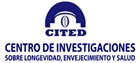 Programación docente del mes marzo 2023Notas: Los pases de visita continúan con las mismas recomendaciones de bioseguridad y su cumplimiento estrictoJefa del departamento de Docencia e Investigación Lic. Edith Álvarez PérezCoordinadora de la Especialidad Dra. Norma A Cardoso Lunar Miércoles 1Jueves 2Viernes 3Pase de visita 10.00 amProfesor :Dra. Norma  Cardoso LunarDra. María Josefa SimónCurso Necesidades Humanas 13h30min R1Profesora Lic. Caridad Llanes Pase de visita 10.00 amProfesor :Dra. Norma  Cardoso LunarDra. María Josefa SimónReunión ingreso y Egreso11.00 amPase de visita 10.00 amProfesor :Dra. Norma  Cardoso LunarDra. María Josefa SimónLunes 6Martes 7Miércoles 8Jueves 9Viernes 10Pase de visita 10.00 amProfesor :Dra. Norma  Cardoso LunarDra. María Josefa SimónPase de visita 10.00 amProfesor :Dra. Norma  Cardoso LunarDra. María Josefa SimónCurso Metodología de la Investigación 13h30min R1Pase de visita 10.00 amProfesor :Dra. Norma  Cardoso LunarDra. María Josefa SimónPase de visita 10.00 amProfesor :Dra. Norma  Cardoso LunarDra. María Josefa SimónExamen de Promoción Dra Lara Monserrat Reunión ingreso y Egreso11.00 amPase de visita 10.00 amProfesor :Dra. Norma  Cardoso LunarDra. María Josefa SimónLunes 13Martes 14Miércoles 15Jueves 16Viernes 17Pase de visita 10.00 amProfesor :Dra. Norma  Cardoso LunarDra. María Josefa SimónPase de visita 10.00 amProfesor :Dra. Norma  Cardoso LunarDra. María Josefa SimónCurso Metodología de la Investigación 13h30min R1Pase de visita 10.00 amProfesor :Dra. Norma  Cardoso LunarDra. María Josefa SimónPase de visita 10.00 amProfesor :Dra. Norma  Cardoso LunarDra. María Josefa SimónReunión ingreso y Egreso11.00 amPase de visita 10.00 amProfesor :Dra. Norma  Cardoso LunarDra. María Josefa Simón                 Lunes 20          Martes 21        Miércoles 22                Jueves 23              Viernes 24Pase de visita 10.00 amProfesor :Dra. Norma  Cardoso LunarDra. María Josefa Simón Pase de visita 10.00 amProfesor :Dra. Norma  Cardoso LunarDra. María Josefa SimónCurso Metodología de la Investigación 13h30min R1    Pase de visita 10.00 amProfesor :Dra. Norma  Cardoso LunarDra. María Josefa SimónPase de visita 10.00 amProfesor :Dra. Norma  Cardoso LunarDra. María Josefa SimónReunión ingreso y Egreso11.00 amPase de visita 10.00 amProfesor :Dra. Norma  Cardoso LunarDra. María Josefa SimónLunes 27Martes 28Miércoles 29Jueves 30Viernes 31Pase de visita 10.00 amProfesor :Dra. Norma  Cardoso LunarDra. María Josefa SimónPase de visita 10.00 amProfesor :Dra. Norma  Cardoso LunarDra. María Josefa SimónCurso Metodología de la Investigación 13h30min R1  Pase de visita 10.00 amProfesor :Dra. Norma  Cardoso LunarDra. María Josefa SimónPase de visita 10.00 amProfesor :Dra. Norma  Cardoso LunarDra. María Josefa SimónReunión ingreso y Egreso11.00 amPase de visita 10.00 amProfesor :Dra. Norma  Cardoso LunarDra. María Josefa Simón